						TROY Volunteer Application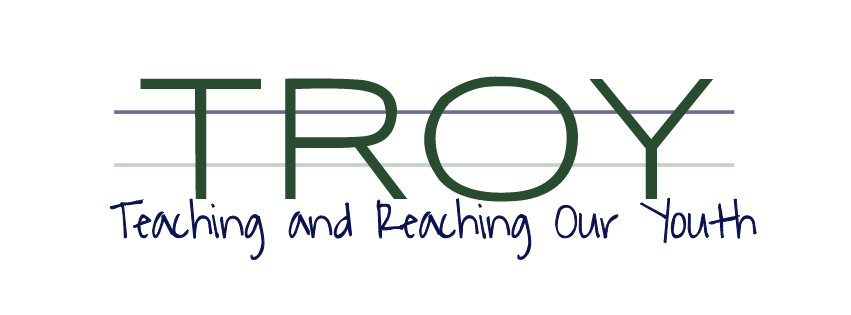 Contact InformationContact InformationContact InformationContact InformationContact InformationContact InformationContact InformationContact InformationContact InformationFirst NameFirst NameM.I.Last NameStreet AddressStreet AddressStreet AddressCity ST ZIP CodeCity ST ZIP CodeCity ST ZIP CodeHome PhoneHome PhoneHome PhoneWork PhoneWork PhoneWork PhoneE-Mail AddressE-Mail AddressE-Mail AddressDOB:SSN:AvailabilityAvailabilityDuring which hours & days are you available for volunteer assignments?During which hours & days are you available for volunteer assignments?__Mornings___ Mondays                 ___ Thursdays__Afternoons___ Tuesdays                ___ Fridays__Evenings___ Wednesdays            ___ Any dayInterestsInterestsTell us in which areas you are interested in volunteeringTell us in which areas you are interested in volunteeringOffice helpEventsClassroom helpFundraisingMentoringSpeakingOther      __________________Special Skills or Qualifications Summarize special skills and qualifications you have acquired from employment, previous volunteer work, or through other activities, including hobbies or sports.Previous Volunteer Experience Summarize your previous volunteer experience.Person to Notify in Case of EmergencyPerson to Notify in Case of EmergencyNameStreet AddressCity ST ZIP CodeHome PhoneWork PhoneE-Mail AddressAgreement and SignatureAgreement and SignatureBy submitting this application, I affirm that the facts set forth in it are true and complete. I understand that if I am accepted as a volunteer, any false statements, omissions, or other misrepresentations made by me on this application may result in my immediate dismissal. By signing below I understand and agree that a background check through CPS will be completed before I may begin. If approved for volunteering, I recognize that any and all information shared with me as part of my duties as a volunteer is confidential and shall not be disclosed to unauthorized individuals, agencies, or organizations. I also agree not to contact any students outside of the TROY in any manner without approval. I further release and hold harmless TROY, its members, affiliates, and employees or loaned executives of all liability with regard to any physical or emotional harm that I may sustain during the time I volunteer, or as a result of my participation in the project as a volunteer, or in any other activity sanctioned by TROY.By submitting this application, I affirm that the facts set forth in it are true and complete. I understand that if I am accepted as a volunteer, any false statements, omissions, or other misrepresentations made by me on this application may result in my immediate dismissal. By signing below I understand and agree that a background check through CPS will be completed before I may begin. If approved for volunteering, I recognize that any and all information shared with me as part of my duties as a volunteer is confidential and shall not be disclosed to unauthorized individuals, agencies, or organizations. I also agree not to contact any students outside of the TROY in any manner without approval. I further release and hold harmless TROY, its members, affiliates, and employees or loaned executives of all liability with regard to any physical or emotional harm that I may sustain during the time I volunteer, or as a result of my participation in the project as a volunteer, or in any other activity sanctioned by TROY.Name (printed)SignatureDateOur PolicyIt is the policy of this organization to provide equal opportunities without regard to race, color, religion, national origin, gender, sexual preference, age, or disability.Thank you for completing this application form and for your interest in volunteering with us.